ПРЕСС-ПОРТРЕТ МАКСИМА БАТЫРЕВА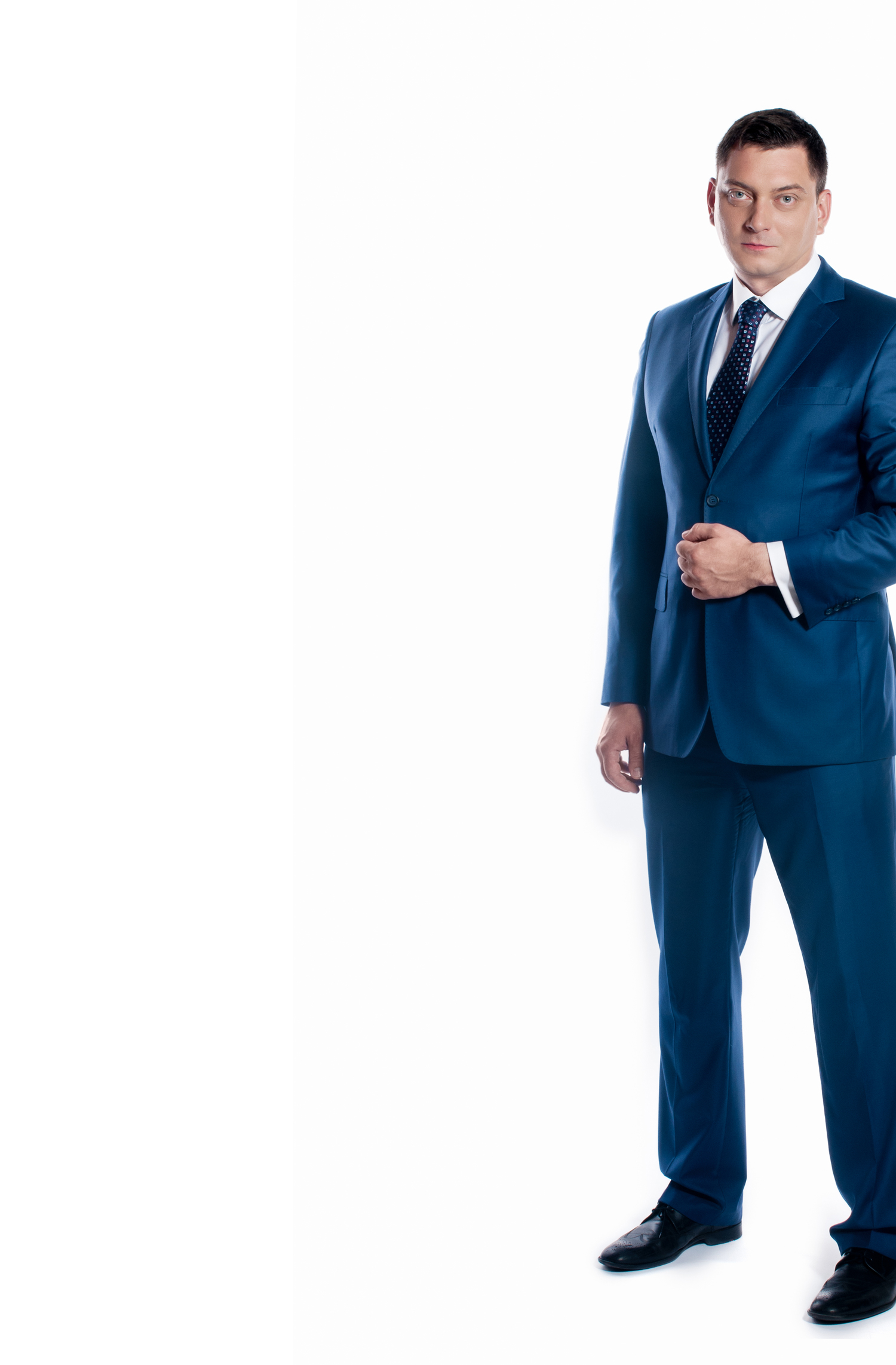 Максим Батырев (Комбат) - известный российский менеджер, обладатель премий «Коммерческий директор года» и «Менеджер года», автор бестселлера «45 татуировок менеджера». Книга признана лучшей бизнес-книгой года в национальной премии «Электронная буква - 2014», а также получила «Книжную премию Рунета - 2014» как самая продаваемая бизнес-книга в России. Прошел путь от рядового специалиста до топ-менеджера крупнойроссийской компании. По версии ИД «Коммерсантъ» входит в ТОП-1000 менеджеров страны. Блог Максима в Livejournal входит в ТОП-30 «денежных» блогов страны. Получил степень Executive MBA в Институте бизнеса и делового администрирования РАНХиГС.Родился 25 декабря . в городе Балабаново Калужской области в семье военнослужащего и школьной учительницы. Женат, двое детей.Жизненное кредо: «НАМЕРЕНИЯ минус ДЕЙСТВИЯ равно НИЧЕГО».ПРОФЕССИОНАЛЬНЫЕ ДОСТИЖЕНИЯКАРЬЕРА БИЗНЕС-СПИКЕРАНачиная с 2015 года Максим Батырев проводит открытые и корпоративные мастер-классы, на которых делится своим практическим опытом с руководителями России и стран ближнего зарубежья.
ЦЕЛЕВАЯ АУДИТОРИЯ МАСТЕР-КЛАССОВ:Собственники и предпринимателиРуководители всех уровней (от линейных до топ-менеджеров)HR-директораКандидаты на руководящую должностьЭКСПЕРТНАЯ ОБЛАСТЬ:Прикладной менеджмент.Управление продажами.Достижение сверхрезультатов.КЛЮЧЕВЫЕ ПРЕИМУЩЕСТВА:Практика. «За 13 лет прошел путь от линейного сотрудника до топ-менеджера, поэтому знаю все процессы изнутри и имею большой практический опыт (в том числе 10 лет на управляющих должностях»
  Успешная практика.«Ведь практический опыт имеет ценность лишь в том случае, если он подкреплен результатами и достижениями. На всех этапах карьеры мне удавалось добиваться успеха и достигать сверхрезультатов».ОПЫТ СПИКЕРА:Карьеру бизнес-спикера начал с января 2015 года. Только за первый 2015-й год спикерства было проведено 102 мастер-класса в 45 городах 7 стран, которые посетило 13 178 участников: топ-менеджеров, собственников, руководителей всех уровней.Все до одного мастер-классы прошли успешно. Я могу предоставить вам контакты организаторов (с их согласия), чтобы вы могли спросить и лично удостовериться в этом.По анкетам обратной связи 97% из них готовы посетить мой мастер-класс, когда он будет проводиться в городе в следующий раз.«Я могу гарантировать, что за все время проведения мастер-класса ни у одного из участников не возникнет ощущения отрыва от реальности, так как все кейсы, которые я разбираю, до боли знакомы каждому нашему управленцу. Именно практический подход к контенту выделяет меня на общем фоне известных спикеров по управлению персоналом».Несмотря на то, что бизнес-спикером Максим стал относительно недавно, расписание его выступлений формируется на год вперед (посмотреть его можно на сайте www.batyrev.com)2003Лучший специалист по продажам компании «Что делать Консалт» по итогам 2003 года (из 70 претендентов).2006Лучший отдел продаж компании «Что делать Консалт» по итогам 2006 года.2009Абсолютный рекорд Блока продаж (в подчинении 6 отделов продаж). За месяц было продано столько, сколько не продавали некоторые конкуренты за год.2010Блог в ЖЖ (Livejournal) входит вТОП-30 лучших «денежных блогов» страны.2011Назначен на должность директора по продажам «Что делать Консалт» (более 200 человек в подчинении). Компания продаёт в России больше всех, чем полностью деморализует конкурентов на рынке.2011Становится членом Правления «Что делать Консалт» (самым молодым).2012Победитель всероссийскогоконкурса«Коммерческий директор года», организованного компаниейSalecraft под руководствомРадмило М. Лукича).2012, 2013, 2014Вошел в рейтинг «ТОП-1000 менеджеров России» в 2012, 2013, 2014 гг. по версии Ассоциации менеджеров России совместно с ИД «Коммерсантъ».2013Победитель конкурса «Менеджер года», который ежегодно проводится при поддержке Правительства Москвы. Диплом вручал лично Ресин В.И.2013Выходиткнига «45 татуировок менеджера».2014Книга «45 татуировок менеджера» побеждает в номинации «Лучшая бизнес-книга года - 2014» в национальной премии «Электронная буква».2014Книга «45 татуировок менеджера» становится бестселлером среди бизнес-книг по версии OZON.RU и обладательницей «Книжной премии Рунета 2014». Это самая продаваемая бизнес-книга в России.2015Начало карьеры бизнес-спикера.2015За первый год карьеры бизнес-спикера было проведено 102 мастер-класса в 45 города 7 стран, которые посетило 13178 участников: топ-менеджеров, собственников, предпринимателей, руководителей всех уровней. Все до одного мастер-классы прошли успешно.20155 декабря 2015 г. в Уфе проведен самый масштабный в России полнодневный мастер-класс по продажам «Как продавать в России. Больше всех» - свыше 750 участников.